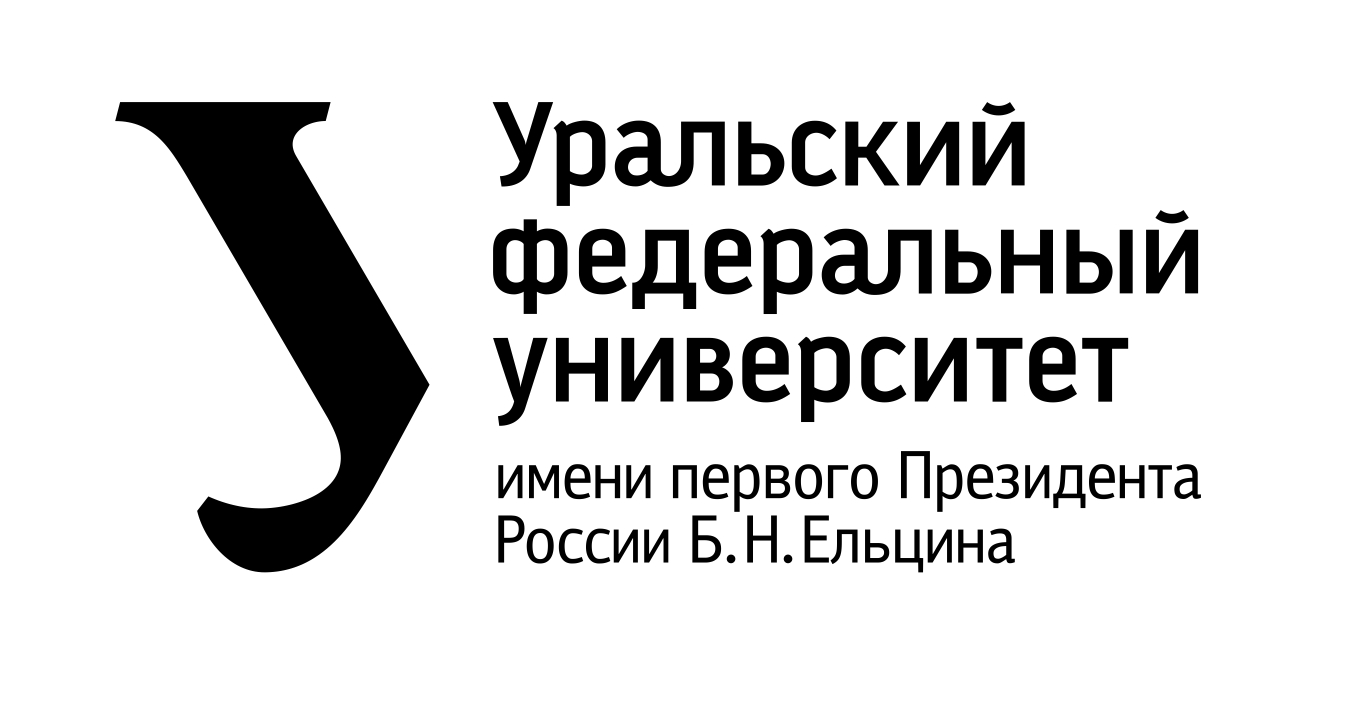                                               Директору  УГИ                                                                                                                                                                                                                                                                           ФГАОУ ВО «УрФУ имени первого                                                                                              Президента России Б. Н. Ельцина»	                                                                                                      Сыманюк Э. Э.ЗАЯВЛЕНИЕПрошу оказать мне материальную поддержку в связи с																																																										Обучаюсь на		курсе, в группе			Департамент (факультет)					Ф. И. О.				Телефон				Подпись	Дата			Визы:Оказать материальную поддержку в размере:  			                                                                                  (сумма)Директор (заместитель директора) института					                                                                  (резолюция, подпись, расшифровка подписи)Председатель профбюро студентов института					                                                                  (резолюция, подпись, расшифровка подписи)Староста академической группы						                                                     (резолюция, подпись, расшифровка подписи)